PROFIL DE POSTE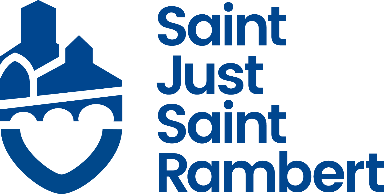 COORDONNATEUR(RICE) DES TEMPS PERI-EDUCATIFSLa mairie de St-Just St-Rambert recherche un(e) « Coordonnateur(rice) des temps péri-éducatifs ».Recrutement par voie de mutation ou contrat. Le poste est à temps complet.Cadre d’emploi des animateurs ou adjoints d’animation.Expérience dans un poste similaire souhaitéeMission : Coordonner le temps d’accueil du matin et de la pause méridienne géré par la commune en lienavec les partenaires locauxActivité 1 : Encadrer et gérer les équipes d’animationPréparer et animer les réunions d’équipeOrganiser et contrôler le travail des équipes sur le terrainGérer les rapports inter relationnelsAccompagner et former les agents ou intervenants dans leur fonction d’animationActivité 2 : Diriger et gérer le temps d’accueilElaborer et mettre en œuvre le projet éducatif et pédagogiqueAssurer le suivi et l’évaluation du projet pédagogiquePréparer et Animer des temps de réflexion avec les équipes d’animationCréer des outils de suivi et d’évaluationAssurer le lien avec les équipes d’animationAssurer une présence régulière sur les temps d’accueilOrganiser et assurer le suivi des animationsActivité 3 : Accueillir l’enfant et sa familleAccueillir les famillesVeiller à la sécurité physique, morale et affective des enfants accueillisCréer des outils de communication (journal, porte ouverte…)Activité 4 : Assurer le lien avec les partenaires (écoles et MJC)Veiller à la circulation de l’informationParticiper à des temps d’échanges et de régulation avec les différents partenairesActivité 5 : Assurer les tâches organisationnelles, administratives et réglementairesVeiller à la bonne organisation du temps d’accueil et notamment l’utilisation du matériel et deslocauxVeiller au suivi des PAIRéaliser les démarches et rédiger les documents relatifs à la réglementation en vigueur auprès des services de l’étatActivité 6 : Autre activitéParticiper à l’animation du Conseil Municipal d’EnfantsEnvironnement professionnel :Les temps péri-éducatifs se répartissent comme suit :L’accueil du matinLe temps de pause méridienneCelui-ci se déroule sur plusieurs sites.Période de fonctionnement : période scolaire du lundi au vendrediCompétences requises :Contraintes/Risques :Congés annuels sur les petites et grandes vacances scolairesDéplacement sur la communePermis obligatoireDate limite de candidature : 30/06/2021Poste à pourvoir : le 16/08/2021Pour toute information complémentaire, vous pouvez contacter le service des Ressources Humaines au 04 77 52 48 53.Merci d'adresser votre lettre de motivation + CV à : Mairie de St-Just St-RambertA l'attention de Monsieur le Maire 4 Rue GonynBP 20442170 SAINT-JUST SAINT-RAMBERT OUmairie@stjust-strambert.comSavoirsSavoirs-faireSavoirs-êtreNormes rédactionnellesCapacités rédactionnellesRigoureux organiséConnaissances en informatiqueBonne maîtrise des outils informatiques, des différents logiciels(TAM…)Etre capable d’être unréférent ouvert et disponibleConnaître les éléments essentiels du fonctionnement et de la dynamique de groupe.Management.Principes et modalités d’évaluation.Gestion des conflits.Animer une réunion, une équipe. Formation et accompagnement des équipesAvoir le souci d’être en cohérence entre ce qu’il dit, ce qu’il est et ce qu’il représentePE/PP/PAConnaissance des besoins del’enfant de 3 à 12 ansConduire un projet pédagogique en référence au projet éducatif.Savoir coordonner et évaluer des activités.Développer les partenariatsEtre capable de développer ses capacités d’observation, d’analyse etd’interventionGestion du matérielSavoir planifier et organiser lerecensement et l’achat de matérielpédagogiqueDynamismeConnaissance de la réglementationen vigueurVeiller à l’application de laréglementation en vigueurDiplomatieDiplôme : BPJEPS LTPCapacité à gérer un budgetEtre capable d’assurer un rôle formateur et évaluateur d’uneéquipeComptabilité publiqueAutonomie